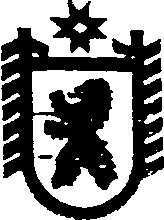 Республика КарелияАДМИНИСТРАЦИЯ СЕГЕЖСКОГО МУНИЦИПАЛЬНОГО РАЙОНАПОСТАНОВЛЕНИЕот  30  января  2017  года   №  51СегежаОб утверждении районных целевых мероприятий по реализации молодёжной политики  на территории Сегежского муниципального района в 2017 году В соответствии  с пунктом 27 части 1 статьи 15  Федерального закона от 6 октября 2003 г. №131-ФЗ «Об общих принципах организации местного самоуправления в Российской Федерации», Уставом муниципального образования «Сегежский муниципальный район», в целях координации деятельности по проведению и финансированию мероприятий по реализации молодежной политики на территории Сегежского муниципального района в 2017 году администрация Сегежского муниципального района    п о с т а н о в л я е т:          	1. Утвердить прилагаемые районные целевые мероприятия по реализации молодежной политики на территории муниципального образования «Сегежский муниципальный район» на  2017 год.	2. Отделу информационных технологий администрации Сегежского муниципального района  (Т.А.Слиж) обнародовать настоящее постановление путем размещения официального текста настоящего постановления в информационно-телекоммуникационной сети «Интернет» на официальном сайте администрации Сегежского муниципального района http://home.onego.ru/~segadmin .             Глава администрации Сегежского муниципального района                                                                   И.П.ВекслерРазослать: в дело, УО, Антоновой Е.Н., ЦРО, ФУ, ЕРЦ.           Приложениек постановлению администрацииСегежского муниципального районаот 30 января  2017 г.  №  51Районные целевые мероприятия по реализации  молодёжной политики  на территории муниципального образования «Сегежский муниципальный район» на 2017 год_____________________№ п/пНаименование мероприятийИсполнителиСроки исполненияИсточник финансированияРасходы (тыс. руб.) 2017 год1234561.Церемония чествования одаренных детей «Надежда 21 века»МКОУ «Центр развития образования Сегежского муниципального района»Февраль2017 г.Бюджет Сегежского муниципального района, раздел «Образование», подраздел «Молодёжная политика»6,0                    Всего6,0